 GENERAL INFORMATIONHeadquartersRamkota Hotel & Conference Center800 North Poplar; Casper, WY 82601(307) 266-6000Lodging Reservations$91.00 + tax- rooms (1-4 persons)(Block of rooms for “Eastern Star Grand Chapter of WY, OES” reserved until 7/8/24.) After that date all reservations revert to normal Hotel charge.   Make reservations directly through the Hotel.  Phone number 1-307-266-6000 RegistrationDUES RECEIPT REQUIRED TO BE SHOWN AT REGISTATION.All members are required to pay a $25.00 registration fee, $35.00 if registering at Grand Chapter.  To register, mail form and $25.00 check or money order (in U.S. currency) made payable to:Grand Chapter of WY, OESMail completed form and money by July 1, 2024 to:Deb Worman, PM – Chairman5011 Roundtop Dr.Cheyenne, WY 82009(307) 369-4004 email: hanna46oes@gmail.comRegistration HoursTo be introduced on Thursday night, you must have picked upYour Registration Packet before 4:00 P.M. Thursday.Ramkota Hotel – Teton RoomWednesday, August 7, 2024………………….	   1:00 PM to 4:00 PMThursday, August 8, 2024 ……………….…..	 8:00 AM to 12:00 PM				   1:00 PM to 4:00 PM  Friday, August 9, 2024 ……………………....	 8:00 AM to 12:00 PM				   1:00 PM to 4:00 PMSaturday, August 10, 2024 …………………...  	   8:00 AM to 9:00 AMMileageThose entitled to mileage must be registered Wednesday and attend all Sessions in order to receive this allowance.  Checks are to be picked up in person from the Grand Treasurer after 1:30 PM on Saturday.Committee MembersPlease report to your Chairman upon arrival at Grand Chapter to confirm time and place of meetings.Greetings, Responses and ReportsAll greetings and responses are to be limited to one minute in length.  All reports are to be limited to two minutes in length.  Please provide the Grand Secretary a computer ready copy of your report before or immediately after giving it.  Preferred methods are as follows:  email, CD, or flash/thumb drive.  Typewritten copies are also accepted.Grand Chapter Session ChairmenKathy WindersShirley Trimmer PMWilma May PMMarge ChristiansenHost ChaptersNewcastle Chapter #30Gentian Chapter #23Electa Chapter #5REHEARSALS & MEETINGSAll rehearsals are in the Grand Chapter Room unless listed otherwise.Wednesday, August, 7, 2024  8:00 AM	GC, AGC & their Pages	 Meeting G.C. Room  9:00 AM	Grand Officers		 Meeting G.C. Room	(Ritualistic Opening)10:00 AM	Registration		   Teton Room   10:30 AM	Grand Officers March		   G. C. Room11:00 AM	History Committee		   Pathfinder Room	    11:00 AM	Benevolent Fund Committee	   Alcova Room12:00 PM	Cancer Committee		   Pathfinder Room12:00 PM   Jurisprudence Committee	   Alcova Room  1:00 PM   Grand Trustees		   Pathfinder Room  1:00 PM   Youth Scholarship Committee	   Alcova Room  1:00 PM	Grand Pages/Grand Guards	   Meeting G.C. Room  1:30 PM	Grand Pages/Grand Guards March  G.C. Room  2:00 PM	Charters, Dispensations, & Returns  Pathfinder Room  2:00 PM	ESTARL Committee		   Alcova Room  2:00 PM   Emblem Bearers                                G.C. Room  2:30 PM   Service Dogs Committee	   Pathfinder Room  2:30 PM	Membership Committee	   Alcova RoomThursday, August 8, 2024  8:00 AM	GC, AGC & their Pages	    G.C. Room   8:30 AM 	Fraternal Correspondence & March   G.C. Room  	(all WY and Visiting Grand Representatives)  9:00 AM	Grand Officers/Pages/Guards/	Grand Representatives	 March	    G.C. Room10:30 AM	Emblem Bearers		    G.C. Room10:30 AM	Secretaries	 Meeting	   	    Remington’s10:30 AM   Treasurers Meeting                            Alcova Room11:00 AM	Flag Bearers		    G.C. RoomPICTURE SCHEDULERAMKOTA HOTELPlease be at least 10 minutes early(Please dress in formal attire for picture)Thursday, August 8, 2024               2:05 PM Emblem Bearers               2:15 PM Flag Bearers               2:25 PM Grand Guards               2:35 PM Grand Pages	               2:45 PM Grand Representatives (Wyoming)               2:55 PM Grand Representatives (Visiting)               3:05 PM Past Grand Matrons/Patrons of Wyoming               3:15 PM Distinguished Guests not listed elsewhere**               3:25 PM 2023-2024 WGM’s and WGP’s               3:35 PM General Grand Chapter Committee Members               3:45 PM General Grand Chapter Officers               3:55 PM Wyoming Grand Officers               4:05 PM Escorts to the Wyoming Grand Officers   ** Visiting PGM’s, PGP’s, Elective and Appointed Grand OfficersGRAND CHAPTER OFWYOMINGORDER OF THE EASTERN STAROrganized September 14, 1898Extends warm fraternal greetingsand a most cordial invitationto attend the One Hundred and Twenty-sixth Annual“ALL THINGS BRIGHT & BEAUTIFUL”SESSIONAugust 7-10, 2024RAMKOTA HOTELCasper, WyomingThis is your advance invitation.  Only the highlights are listed.A complete program will be in yourRegistration Packet at the Grand Chapter Session.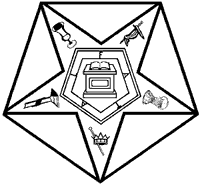 August 7, 2024Vesper Service – 5:30 PM Informal Opening – 7:00 PMAugust 8, 2024Formal Opening – 7:00 PMCindy French		Mike HutchinsonWorthy Grand Matron	Worthy Grand PatronMargie George, PMGrand Secretary3819 Snyder Ave.Cheyenne, WY  82001(307) 638-8577     email: wygrandsec@outlook.comTENTATIVE PROGRAM                 All Sessions are held in the Grand Chapter Room (Grand Ballroom of Ramkota Hotel)WEDNESDAY – AUGUST 7, 20244:00 PM    Service Dog Presentation5:30 PM	Vesper Service7:00 PM	Informal Opening	Civic Welcomes	Introduction of all Masonic and Related BodiesTHURSDAY – AUGUST 8, 20247:00 PM	Formal Opening	Introduction of Distinguished GuestsFRIDAY – AUGUST 9, 20248:45 AM	Call to Order	Registration Committee Partial Report	Introduction of Junior Past Matrons and 	  Junior Past Patrons	Annual Reports:	   Worthy Grand Matron	   Worthy Grand Patron WY General Grand Chapter Officers & Committee Members      	Introduction of Chapter Secretaries and Treasurers	   Grand Secretary	   Grand Treasurer	   Eastern Star Benevolent Fund Foundation	   Jurisprudence Committee	   Board of Grand Trustees	   Appeals and Grievances Committee	   History Committee	   Website Committee2:00 PM	Call to Order	Introduction of Travel Pin Recipients	Reports:	   Pins, Itineraries and Special Projects 	   Membership Committee	   E.S.T.A.R.L.	   Wyoming Eastern Star Cancer Fund	   Wyoming Youth Scholarship	   Service Dogs Committee	   Fraternal Correspondence Report	   Grand Chaplain’s Report	   Memorial ServiceSATURDAY – AUGUST 10, 20249:00 AM	Call to Order 	Reports	   Jurisprudence Committee	   Dispensations, Charters and Returns	   Examining Committee	   Sound System	   Courtesy Committee	   Unfinished Business	   Final Report of Registration10:00 AM	Election of Grand Officers 2:00 PM 	Call to Order	Introduction of 50 Year and 50 Year Plus Members-                     Including 50 Year member ceremony	Reports	   Distinguished Guests Committee	   Fun Day Report	   Introduction of 2024-2025 WM’s and WP’s	   2024-2025 School of Instruction	   Closing Remarks of WGM and WGP7:00 PM	Call to Order	Installation of 2024-2025 Grand OfficersSOCIAL EVENTSAdvance Reservations required for all meals.  No tickets will be sold at Grand Chapter.  See enclosed order form for menus and prices. THURSDAY – AUGUST 8, 202410:30 AM	Secretaries Workshop - Remington’s	10:30 AM   Treasurers Workshop – Alcova Room11:30 AM	Secretaries/Treasurers Luncheon – Remington’s              Wyoming Subordinate Chapter Secretaries and Treasurers              (past and present) and visiting Secretaries and Treasurers.5:00 PM	Distinguished Guests Banquet  All members are invited to join us in celebrating our Distinguished Guests.  General Grand Chapter Officers, Ambassadors and Committee members (once during a triennium), Worthy Grand Matrons and Worthy Grand Patrons will receive complimentary tickets for this banquet only.  Must complete Meals Reservation form to receive complimentary tickets.  All WY and Visiting Past Grand Matrons, Past Grand Patrons, Grand Officers, Grand Representatives, their escorts and other members—at own expense.10:00 PM   Distinguished Guests Reception –   Terrace	Honoring all Dignitaries introduced this evening.FRIDAY – AUGUST 9, 2024 7:00 AM	PAGO Breakfast – Terrace	WY and visiting Past Appointive Grand Officers and 	their escorts—at own expense 12:00 PM	Grand Representative’s Luncheon – Terrace	Current Grand Representatives of WY in other 	Jurisdictions are guests of the Association of WY.Must complete Meals Reservation form to receive complimentary tickets.  All WY and other visiting Grand Representatives (past and present), their escorts and other members – at own expense.   5:00 PM     Social Hour – Terrace 6:00 PM	“Hawaiian Luau” – Terrace                   Banquet and entertainment – open to all at own expense                   Hawaiian Luau Attire SATURDAY – AUGUST 10, 2024  7:00 AM   Boster/Krmpotich Reunion Breakfast – Terrace12:00 PM 	Box Lunch on Terrace  4:00 PM	WY Past Grand’s Meeting – Teton Room  5:00 PM	PGM and PGP Banquet – Teton Room  5:00 PM	General Banquet – Terrace10:00 PM	Installation Reception – TerracePlease use the enclosed Social Events/ Meal Reservation form.  Completed form and money must be postmarked by July 1, 2024.Check or money order (in US currency) made payable to:Grand Chapter of Wyoming, OESSend to:	Shannon Weaver PM, Meals Chairman	PO Box 122	Sundance, WY  82729	Phone number: (307) 290-2311   	email: shannonwoes@yahoo.comNote:  Meal tickets will be included in your registration packet.All meals will be at the Ramkota Hotel.To our Distinguished Guests andOur Wyoming Sisters and BrothersThe “All Things Bright & Beautiful” Grand FamilyIs pleased to welcome everyone to join us for the 126th Annual Session of theGrand Chapter of Wyoming      Cindy French 	          		Mike Hutchinson      Worthy Grand Matron	       Worthy Grand Patron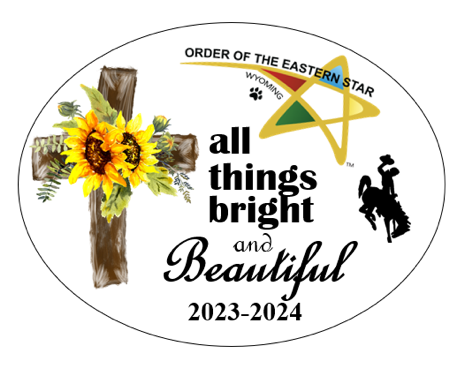 Information on local attractions and points of interest will be available at the hotel information desk.Vendors will be located in the Gazebo area.Grand Officer gift boxes will be located in the Grand Chapter Room.Hospitality room is located in Room 162.Floor length dresses or skirts are requested for Sisters, and suits or tuxedos for Brothers who will be introduced on the floor.  Street length dresses and suits are appropriate at other times when attending meetings and social functions.It is requested cell phones be placed on silent or vibrate mode during all meetings.We would like to share Wyoming’s way with you.  Please applaud only when directed by the Chair during introductions.   